Is art important for you? Why/Why not?... 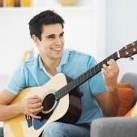 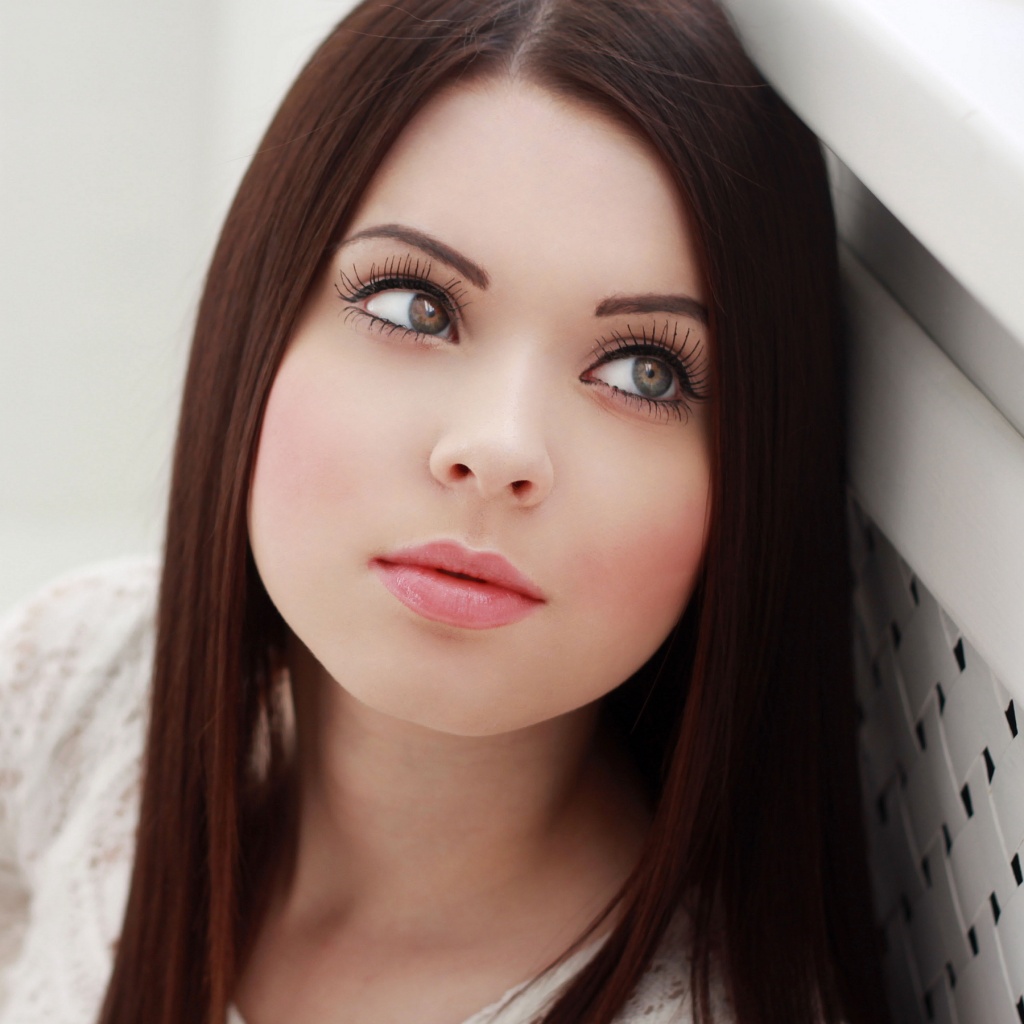 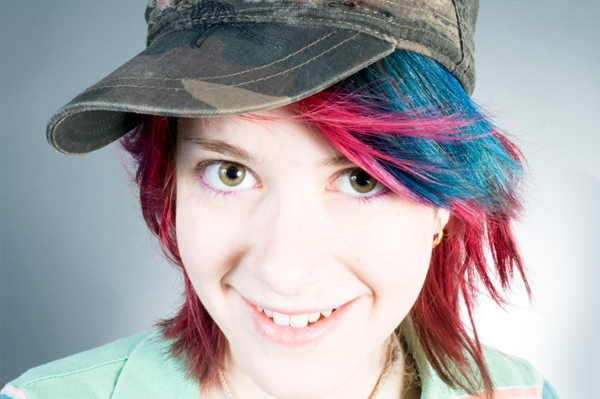 WRITING: What would life be like without art?Structure:  WHAT WOULD YOU DO IF + vb in the preteritEx: What WOULD you DO if you WON 100,000 euros at the lottery?I’d		give a part of it to charities…I would---------------------------------------------------------------------------------------------------------------------------------------------------------------Read and translate :La vie sans art serait quelconque et peu imaginative. Tout serait vide et dépouillé.Nos murs seraient nus (stark) et peu attractifs. Nos vies seraient sans intérêt (dull).Idioms  Match the underlined idioms to their definitions below. Then, try to guess their meaning in French.1. You don’t have to say anything more. I get the picture!2. Just because the manager was a criminal, it doesn’t mean you should tar everyone in thecompany with the same brush.3. This technology is considered to be state-of-the-art. Everything else is outdated by comparison.4. Since Jane is so young, her mind is a blank canvas. You can teach her almost anything and she’llpick it up quickly.a. an empty space that can be filled with new things or knowledgeb. think that someone has the same bad qualities as another personc. understand the situation without the need for more explanationd. very modern, using the most recent ideas and methods